		Introduction to Modern Trends in Nanophotonics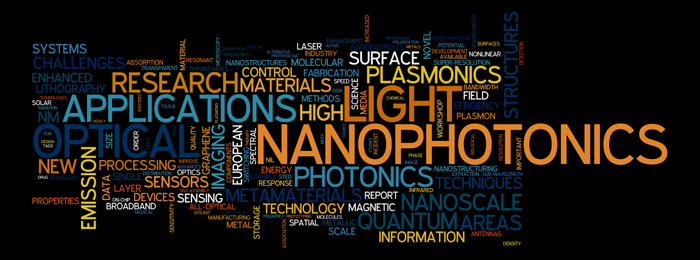 1.Название:  Современные тенденции нанофотоникиCourse title: Modern trends in nanophotonics2. Лектор:  Валентин МиличкоАссистенты: Юрий МезеновLecturer: Valentin MilichkoAssistants: Yuri Mezenov3. Краткая аннотация (500-700 символов, на простом и доступном языке):  Целью данного курса является знакомство студентов с активно развивающимися областями нанофотоники. Мы обозрим существующие методы и проблемы создания элементов нанофотоники, а также современные области их применения от биофотоники до квантовой коммуникации. В рамках курса будут представлены основные критерии оценки развития научных направлений, их новизны и важности. Студенты познакомятся с методами демонстрации научных результатов и их сравнения с существующими аналогами. Short annotation (500-700 characters, in plain and simple language): The main goal of the course is to introduce students to the rapidly developing fields of nanophotonics. We will review the existing methods and problems of creating nanophotonic elements, as well as modern areas of their application from biophotonics to quantum communication. The course will present the main criteria for assessing the development of scientific areas, their novelty and importance. Students will become familiar with the methods of demonstrating scientific results and comparing them with existing analogues.5. Название программы и семестр: master program “Nanophotonics and metamaterials”, 3nd SemesterStudy program and semester: master program “Nanophotonics and metamaterials”, 3nd Semester6. Детальное описание курса с разбиением по лекциям/семинарам/практикам:  Detailed content and structure with sectioning of lectures/seminars: 7. Рекомендованная литература: ОсновнаяL. Novotny and B. Hecht. Principles of nano-optics. Cambridge university press (2012).Cheng-Chung Lee. The Current Trends of Optics and Photonics. Spronger (2015).Periodical (Advanced Materials) - https://onlinelibrary.wiley.com/journal/15214095 Periodical (Nature Photonics) – https://www.nature.com/nphoton/Periodical (Nature Nanothechnology) - https://www.nature.com/nnano/ 8. Предварительно пройденные курсы, необходимые для изучения предмета: Фотоника9. Тип самостоятельных заданий (пожалуйста, приложите также несколько примеров): не предусмотрено курсомAssignments (please, attach a couple of examples):  not provided.10. Как оценивается успеваемость по курсу:Презентация: 1. Ясность изложения (20 баллов); 2. Уровень погружения в проблему (20 баллов); 3. Логика изложения (20 баллов); 4. Ответы на вопросы (20 баллов). Участие в дискуссии: 1. Поддержание дискуссии (20 баллов).Grading policy:  Presentation: 1. Clarity of presentation (20 points); 2. The level of immersion in the problem (20 points); 3. The logic of presentation (20 points); 4. Answers to questions (20 points).Discussion: 1. Participation in the discussion (20 points).Final grade is based solely on the final exam. Solution of the homework problems is strongly recommended to be able to solve the problems at the exam.ТемаТип занятий1ВведениеЛекция2Проблемы создания элементов нанофотоникиЛекция (2)3Элементы нанофотоники в химии/биологииЛекция (2)4Элементы нанофотоники для физических приложенийЛекция (2)5Развитие научных направлений: проблемыСеминар (2)TopicClass type1IntroductionLecture2Trends in fabrication of nanophotonics elementsLecture (2)3Trends in application of nanophotonics elements in chemistry\biologyLecture (2)4Trends in application of nanophotonics elements in physicsLecture (2) 5Developing of scientific topics: The problemsSeminar (2)